Приложение № 1 к Порядку составления и утвержденияотчета о результатах деятельности муниципальных учреждений Ангарского городского округа и об использовании закрепленного заУтверждаю	Директор жности руководителя еждения)* "Н.В. Перфильева и её расшифровка)’X ФS О’Средня.- оби^ийгимецО|В.ание йОеиципального имущества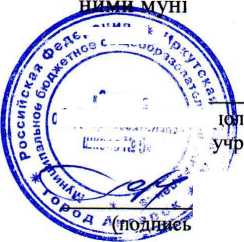 «01» марта 2021 г.ОТЧЕТ
о результатах деятельности муниципального (бюджетного,
казенного, автономного) учреждения
Муниципальное бюджетное общеобразовательное учреждение "Средняя
общеобразовательная школа № 5"
(наименование учреждения)и об использовании закрепленного за ним муниципального
имущества за 2020 годРаздел 1ОБЩИЕ СВЕДЕНИЯ ОБ УЧРЕЖДЕНИИСостав
Наблюдательного совета учреждения (заполняется
автономным учреждением)Перечень
видов деятельности, которые учреждение вправе осуществлять
в соответствии с его учредительными документамиДокументы
на основании которых учреждение осуществляет свою деятельностьМуниципальные услуги (работы), предоставляемые
потребителям за платуСведения
о численности работников учреждения и средней заработной
плате работников учрежденияПричины изменения штатной численности работников в отчетном периоде:Привидение штатной численности в соответствие с норматив ами	Раздел 2РЕЗУЛЬТАТ ДЕЯТЕЛЬНОСТИ УЧРЕЖДЕНИЯПричины образования дебиторской задолженности, нереальной к взысканию:Причины образования просроченной кредиторской задолженности:Информацияо доходах, полученных от оказания платных услуг
(выполнения работ)Сведенияоб исполнении муниципального задания на оказание
муниципальных услуг (выполнение работ)Информация
о количестве потребителей, воспользовавшихся услугами
(работами) учрежденияКоличество жалоб потребителей и принятые по результатам их 		рассмотрения меры 		Показатели кассового исполнения бюджетной сметы учреждения
и показатели доведенных учреждению лимитов бюджетных
обязательств (заполняется казенным учреждением)Отчет
по поступлениям и выплатам (заполняется бюджетными
и автономными учреждениями)Информация
о прибылях и убытках (заполняется бюджетными и
автономными учреждениями)Раздел 3ОБ ИСПОЛЬЗОВАНИИ ИМУЩЕСТВА, ЗАКРЕПЛЕННОГО ЗА УЧРЕЖДЕНИЕМГлавный бухгалтер	(главный бухгалтер муниципального (подпись учреждения)Главный бухгалтер (ответственный исполнитель) (подпись) ।М.В. Васильева (фамилия, инициалы)СОГЛАСОВАНОНачальник Управления образования (наименование должности руководителя органа, осуществляющего функции учредителя)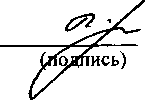 Полное наименование учреждения:Муниципальное бюджетное общеобразовательное учреждение "Средняя общеобразовательная школа № 5"Реквизиты муниципального правового акта, в соответствии с которым создано учреждение:Постановление Администрации Ангарского муниципального образования № 2265-па от 30.11.2011г.Место нахождения учреждения:665831,Россия, Иркутская обл., г. Ангарск, микрорайон 8, дом № 21Наименование органа, осуществляющего функции и полномочия учредителя:Управление образования администрации Ангарского городского округа.Наименование органа, выполняющего функции	главного	распорядителябюджетных средств (заполняется казенным учреждением):•Руководитель (должность, фамилия, имя, отчество):Директор - Перфильева Наталия ВалентиновнаФамилия, инициалыДолжность, организация, которуюпредставляет член Наблюдательного совета--Основные виды деятельности:Начальное общее образование;Основное общее образование;Среднее общее образование;Дополнительное образование детей.Иные виды деятельности:Иные виды деятельности, в т.ч. приносящие доход, не являющиеся основными видами деятельностиНаименование документаНомерДата выдачиСрок действияУстав, утвержден приказом Управления образования администрации Ангарского городского округа99015.12.2015Лицензия на право ведения образовательной деятельности910829.03.2016бессрочноСвидетельство о государственной аккредитации335614.04.2016До 20.04.2027Наименование платной услугиПолучатели услугиНаименование показателяНа начало отчетного периодаНа конец отчетного периодаИзменение (+/-)Штатная	численностьработников:126,22129,723,5Фактическая численность работников, человек:7870-8Квалификационный3434-состав работников:2020-1 категорияВысшая категория1414-Среднемесячная заработная	платаработников, тыс.руб.:42,139,2-2,9ПоказательНа начало отчетного периодаНа конец отчетного периодаТемп роста, %Балансовая (остаточная) стоимость нефинансовых активов, тыс.руб.6851967743-1Общая	суммавыставленных требований о возмещении ущерба по недостаче и хищению материальных ценностей, денежных средств, а также от порчи материальных ценностей в отчетном году, тыс.руб.Дебиторская задолженность, всего1173549-53- в т.ч. нереальная к взысканию:----Расчеты по авансовым выплатам-Расчеты по платежам в бюджет916257549-367-100Кредиторская задолженность, всего1481372-827- в т.ч. просроченная:----Кредиторская задолженность	повыплатам -Кредиторская задолженность	поплатежам в бюджет148831289-44100Наименование вида деятельности (услуги, работы)План по доходам на год, тыс. руб.Фактический доход по итогам года, тыс. руб.в процентах к плану %Наименование вида деятельности (услуги, работы)Единица измерения объема в натуральном выраженииПлановый объем услуги (работы в натуральном выраженииФактический объем услуги (работы) в натуральном выраженииОрганизация и обеспечение доступного и бесплатного образования детейчел897935Наименование показателяПредыдущий годОтчетный годКоличество потребителей, воспользовавшихся бесплатными услугами (работами), чел.887935Количество потребителей, воспользовавшихся платными услугами (работами), чел.189Общее количество потребителей по всем видам услуг (работ), чел.887935Наименование услуги (работы), по которой поступила жалобаДата поступления жалобыФамилия, имя, отчество лица, подавшего жалобуСодержание жалобыРезультат рассмотрения жалобы-----Наименование показателяЛимиты бюджетных обязательствКассовое исполнениеНаименование показателяПлановый показательКассовое исполнение1 .Остаток средств на начало периода67672. Поступления (с учетом возвратов), всего:5172750044в том числе:2.1. Субсидия на выполнение муниципального задания44547442222.2. Целевая субсидия всего578653852.2.1. Целевая субсидия (Классное руководство)131513152.2.2. Целевая субсидия (Обучение сотрудников)27272.2.3. Целевая субсидия (услуга по питанию детей из многодетных и малообеспеченных семей)147014702.2.4. Целевая субсидия (Обеспечение бесплатным двухразовым	питанием	обучающихся	сограниченными возможностями здоровья)1301302.2.5. Целевая субсидия (организация временных рабочих мест для несовершеннолетних на базе образовательных учреждений)26262.2.6. Целевая субсидия (Ремонт, замена, государственная поверка приборов учета, доукомплектация приборов учета тепловой энергии, ремонт тепловых узлов)992.2.7. Целевая субсидия (предоставление мер социальной поддержки семьям, имеющим детей, выехавших из населенных пунктов Иркутской области, пострадавших в результате паводка)552.2.8. Целевая субсидия (обеспечение бесплатным двухразовым питанием детей-инвалидов)85852.2.9. Целевая субсидия (обеспечение бесплатным питьевым молоком обучающихся 1-4 классов муниципальных общеобразовательных организаций)3743742.2.10 Целевая субсидия (обеспечение бесплатным питанием обучающихся 1-4 классов)232519242.2.11 Целевая субсидия (укрепление материально- технической базы учреждения)20202.3. Доходы от добровольных пожертвований, грантов, премий7302.4. Доходы от сдачи в аренду муниципального имущества, находящегося в оперативном управлении1672.5. Доходы от возмещения коммунальных услуг и эксплуатационных расходов по договорам аренды и безвозмездного пользования2401802.6. Финансовые активы (возврат дебиторской задолженности из ФСС)2572573. Выплаты (с учетом восстановленных кассовых выплат), всего:5179549976в том числе:3.1. Заработная плата31534315343.2. Социальные пособия и компенсации персоналу в денежной форме1031033.3. Начисления на выплаты по оплате труда875887583.4. Услуги связи77763.5. Коммунальные услуги225317793.6. Работы, услуги по содержанию имущества10667793.7. Прочие работы, услуги473942533.8. Налоги, пошлины и сборы8298193.9. Увеличение стоимости основных средств142812313.10. Увеличение стоимости материальных запасов9876233.11. Пособия по социальной помощи населению в натуральной форме21214. Остаток средств на коней периода-135тыс.руб.тыс.руб.1. Общая сумма прибыли до налогообложения, в том числе по видам деятельности (видам работ, услуг)2672. Чистая прибыль80Наименование вида имуществаНаименование вида имуществаЕд.изм.Ед.изм.На начало годаНа начало годаНа конец годаОбщая балансовая стоимость недвижимого имущества, находящегося у учреждения в оперативном управлении, в том числе:Общая балансовая стоимость недвижимого имущества, находящегося у учреждения в оперативном управлении, в том числе:тыс.руб.тыс.руб.448004480044800имущество, используемое учреждениемимущество, используемое учреждениемтыс.руб.тыс.руб.437214372143721имущество, переданное в арендуимущество, переданное в арендутыс.руб.тыс.руб.имущество, переданное в безвозмездное пользованиеимущество, переданное в безвозмездное пользованиетыс.руб.тыс.руб.107910791079Общая балансовая стоимость движимого имущества, находящегося у учреждения в оперативном управлении, в том числе:Общая балансовая стоимость движимого имущества, находящегося у учреждения в оперативном управлении, в том числе:тыс.руб.тыс.руб.287892878931461имущество, используемое учреждениемимущество, используемое учреждениемтыс.руб.тыс.руб.281482814830820имущество, переданное в арендуимущество, переданное в арендутыс.руб.тыс.руб.имущество, переданное в безвозмездное пользованиеимущество, переданное в безвозмездное пользованиетыс.руб.тыс.руб.641641641Общая площадь объектов недвижимого имущества, находящегося у учреждения в оперативном управлении, в том числе:Общая площадь объектов недвижимого имущества, находящегося у учреждения в оперативном управлении, в том числе:кв.м.кв.м.667466746674имущество, используемое учреждениемимущество, используемое учреждениемкв.м.кв.м.651465146514имущество, переданное в арендуимущество, переданное в арендукв.м.кв.м.450450123,7имущество, переданное в безвозмездное пользованиеимущество, переданное в безвозмездное пользованиекв.м.кв.м.160160160Количество объектов недвижимого имущества, находящегося у учреждения в оперативном управлении, в том числе:Количество объектов недвижимого имущества, находящегося у учреждения в оперативном управлении, в том числе:ед.ед.333- здания- зданияед.ед.111- строения- строенияед.ед.- сооружения- сооруженияед.ед.222Объем средств, полученных от распоряжения имуществом, находящимся на праве оперативного управления, в том числе:Объем средств, полученных от распоряжения имуществом, находящимся на праве оперативного управления, в том числе:тыс.руб.тыс.руб.80800- недвижимое имущество- недвижимое имуществотыс.руб.тыс.руб.80800- движимое имущество- движимое имуществотыс.руб.тыс.руб.Информацияоб общей балансовой (остаточной) стоимости имущества(заполняется бюджетными и автономными учреждениями) 	Информацияоб общей балансовой (остаточной) стоимости имущества(заполняется бюджетными и автономными учреждениями) 	Информацияоб общей балансовой (остаточной) стоимости имущества(заполняется бюджетными и автономными учреждениями) 	Информацияоб общей балансовой (остаточной) стоимости имущества(заполняется бюджетными и автономными учреждениями) 	Информацияоб общей балансовой (остаточной) стоимости имущества(заполняется бюджетными и автономными учреждениями) 	Информацияоб общей балансовой (остаточной) стоимости имущества(заполняется бюджетными и автономными учреждениями) 	Информацияоб общей балансовой (остаточной) стоимости имущества(заполняется бюджетными и автономными учреждениями) 	Наименование объекта имуществаКоличествоКоличествоОбщаяОбщаяБалансоваяБалансоваяобъектов, ед.площадь, кв.м.(остаточная) стоимость, тыс.руб.Объекты недвижимого имущества, приобретенные за счет средств, выделенных	учредителем	науказанные цели:- в том числе:Объекты недвижимого имущества, приобретенные за счет доходов, полученных учреждением от платных услуг и иной, приносящей доход, деятельности:- в том числе:Особо ценное движимое имущество, находящееся у учреждения на праве оперативного управления:19311613- в том числе:Наружное освещение универсальной спортивной площадки1755694Ограждение (242 пролета, 2 калитки, 1 ворота)1112116Универсальная спортивная площадка с размещением плоских сооружений1107139825База	д/перемещения.храненияоборудования10Документ-камера MimioViev10Интерактивная приставка Mimio Teach10Модульная система экспериментов50Ноутбук Aser-TM5744Z-P622G2540Ноутбук Aser-TM8473Z-D952G2510Принтер лазерный HP LaserJet ProP 1102w10Проектор	мультимедийный	снаст.креплением114Canon IR 2520 копир/принтер/сканер10Электрический мармит20Шкаф жарочный10Электрическая сковорода10Электрический котел20Шкаф вытяжной10Холодильник "Памир 5"10Мясорубка МИМ 30010Шкаф холодильный ТОН 53010Машина швейная130Холодильник "Бирюса"10Машина швейная "Чайка 142"20Машина швейная "ДЖАНОВЕ"10Адаптер к датчикам для конструктора10Датчик магнитного поля10Датчик напряжениядифференц.типа10Датчик силы10Документ-камера10Интерактивная доска с програмным обеспечением10Конструктор по началам прикладной информатики10МФУ Салоп I-SENSYS MF-1010Портативный програмно-технический комплекс(ноутбук)10Портативный програмно-технический комплекс	обучающегося	AcerTravelMate250Проектор	короткофокусный	скреплением10Ноутбук DNS32BB20Ноутбук DNS31BB10Компьютер320Мультипроектор с экраном10Ноутбук10Проектор10Проектор с подвесом10Интерактивная доска10Станок токарный по дереву10Станок по дереву10Станок фуговальный10Станок сверлильный по металлу30Станок СТД по дереву10Станок МК-3002 по металлу(1)10Станок токарный по металлу10Набор по молекулярной физике и термодинамике15Насос вакуумный с тарелкой и колпаком17Набор демонстрационный " Ванна волновая"19Набор демонстрационный " Тепловые явления"17Набор д/исследования электрических цепей постоянного тока16Набор д/исследования тока в полупроводниках15Электрометры с принадлежностями14Трансформатор универсальный19Набор	спектральных трубок систочником питания18Набор по измерению постояннойПланка с использованием лазера13Компьютерный измерительный блок17Набор датчиков ионизирующего излучения магнитного поля15Термометр электронный ТЭН-516Графопроектор18Комплект электроснабжения119Набор электроизмерительных приборов пост.и переменного тока1ИИсточник постоянного и переменного напряжения110Генератор звуковой частоты111Комплект по механике поступательного прямолинейного движения111Комплект "Вращение"112Набор по термодинамике111Источник высокого напряжения112Комплект по геометрической оптике на магнитных держателях114Комплект по волновой оптике115Компьютер по физике10Мультимедийный проектор130Магнитно-маркерная доска Braun Pho То10Микроскоп цифровой50Комплекс-тренажер "ЭЛТЭК"10Универсальная платформа10Аппаратно-програмный комплекс № 110Аппаратно-програмный комплекс № 210Аппаратно-програмный комплекс № 310Холодильник "Бирюса"10Принтер SAMSUNG10Ноутбук 1422010МФУ	Brother	DCP-7057R(Принтер/Сканер/Копир/10Дисплей+Сервер10Мобильный ПК Toshiba40Персональный компьютер70Интерактивный	комплекс	свычисительным блоком и мобильным креплением2728Ноутбук для управленческого персонала60Ноутбук педагога20